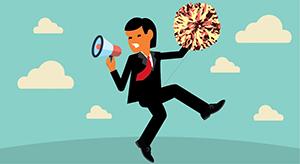 8th October 2019Dear Parents,This term we will be training our new Food Ambassadors.  These will be children picked from Year 5, whose job will be to encourage the school’s focus on healthy food.In the first instance, Food Ambassadors will help us look at our packed lunches within schools.  During our consultation, many parents and children fed back that they felt packed lunches were becoming increasingly unhealthy, and that they wanted to do something about this.  We started this work with a packed lunch workshop in the Summer Term, and this was well received by those attending.Through our partnership with Phunky Food, we will train our Food Ambassadors to “audit” packed lunches.  Ambassadors will complete a checklist, highlighting all the healthy food in a packed lunch, and this will go home to parents.  Children will receive points through our Healthy Eating Reward Programme if they achieve every area on the checklist.  We will be sending out information about our Reward Programme separately.We hope you will support our focus on healthy food choices by talking to your child about what is in their lunchbox, and by making healthy food swaps.  If you have any questions about this, or other areas of our focus on food, please let us know.Best wishes,Miss N JarrettHeadteacher